     ESPERANZA RISING    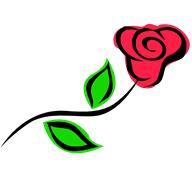 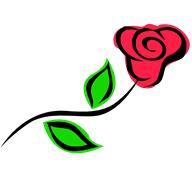 Vocabulary Investigator	As the Vocabulary Investigator, you will find 4 unknown words from the chapters to explore.  You will make a four square on white paper to conduct your investigation.  In the four sections you should include the direct quote using the word, the actual definition of the word, and an illustration showing how the word was used in the story.     Shows Skill		     Does Not Show SkillName_________________________________________________________________________Self reflection based on student feedback: __________________________________________________________________________________________________________________________________________________________________________________________________________________________________________________________________________________________________________________________________________________________________________________________________________________________________________________________________________________________________________________________________________________________________Word ChoiceI chose a useful high level word to investigate.I did not chose a high level word to investigate.Direct QuoteI accurately quoted from the text and included a page number.I did not quote accurately from the text.DefinitionI included a useful definition of the word.The definition does not fit the context from the sentence.IllustrationI illustrated how the word was used in the story.I chose a scene outside of the story for my illustration.